Zmiany zgodnie z Zarządzeniem Nr 64/2022Zmiany zgodnie z Zarządzeniem Nr 91/2022Zmiany zgodnie z Zarządzeniem Nr 106/2022Zmiany zgodnie z Zarządzeniem Nr 12/2023Zmiany zgodnie z Zarządzeniem Nr 262023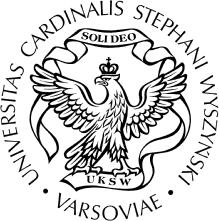 ZARZĄDZENIE Nr 47/2022Rektora Uniwersytetu Kardynała Stefana Wyszyńskiego w Warszawie z dnia 30 maja 2022 r.w sprawie wysokości opłat za usługi edukacyjne na studiach podyplomowych i innych formach kształcenia w roku akademickim 2022/2023Na podstawie art. 79 ustawy z dnia 20 lipca 2018 Prawo o szkolnictwie wyższym i nauce (Dz. U. z 2022 r. poz. 574, 583, 655 i 682) oraz § 25 ust. 2 pkt 1 lit. b Statutu Uniwersytetu Kardynała Stefana Wyszyńskiego w Warszawie, zarządza się, co następuje:§ 1.Dla   słuchaczy   studiów   podyplomowych   i   uczestników   innych   form    kształcenia w Uniwersytecie Kardynała Stefana Wyszyńskiego w Warszawie, zwanym dalej„Uczelnią”, ustala się następujące wysokości opłat za zajęcia dydaktyczne w roku akademickim 2022/2023:zajęcia dydaktyczne na studiach podyplomowych:inne formy kształcenia:§ 2.Słuchacze studiów podyplomowych i uczestnicy innych form kształcenia uiszczają opłatę jednorazowo za cały rok akademicki w terminie 7 dni roboczych przed datą rozpoczęcia zajęć lub w ratach semestralnych w terminie 7 dni roboczych przed rozpoczęciem danego semestru.Kierownik studiów podyplomowych lub innej formy kształcenia do 14 dni przed rozpoczęciem kształcenia przekaże informację do kwestury o wysokości rat, w przypadku płatności w ratach semestralnych, celem uzupełnienia cenników w systemie USOS.Warunkiem wpisania osoby na listę słuchaczy studiów podyplomowych lub uczestników innej formy kształcenia   oraz wpisania na następny   semestr jest   dokonanie wpłaty, w terminach określonych w ust.1.§ 3.Opłaty za usługi edukacyjne wnosi się na indywidualny rachunek bankowy IPM wygenerowany z systemu USOSweb.Za dzień wniesienia opłaty uznaje się datę wpływu na rachunek bankowy, o którym mowa w ust. 1.Nieterminowe uiszczenie opłat powoduje naliczenie odsetek ustawowych za każdy dzień zwłoki.Wpłata dokonana po terminie wymagalności zostanie w pierwszej kolejności zaliczona na poczet należności głównych, a następnie na rzecz odsetek powstałych z tytułu nieterminowych wpłat.W rozliczeniach dotyczących usług edukacyjnych wyłączną podstawą identyfikacji wpłaty słuchacza studiów podyplomowych lub uczestnika innej formy kształcenia jest numer indywidualnego rachunku bankowego IPM.§ 4.Rezygnacja lub skreślenie ze studiów podyplomowych lub innej formy kształcenia w trakcie roku akademickiego nie uprawnia do otrzymania zwrotu wniesionych opłat, z zastrzeżeniem ust. 3.Rezygnację z usług edukacyjnych, świadczonych przez Uczelnię, składa się na piśmie w sekretariacie jednostki organizującej dane studia podyplomowe lub inną formę kształcenia.Zwrotu opłaconych należności dokonuje się tylko za nierozpoczęte semestry kształcenia na studiach podyplomowych i innych formach kształcenia.§ 5.Zasady zwrotu opłat wymienionych w § 1 wniesionych przez słuchaczy studiów podyplomowych lub uczestników innych form kształcenia określają ust. 2-5.Zwrot wniesionej opłaty za studia podyplomowe lub inną formę kształcenia następuje tylko w przypadkach wymienionych w ust. 3 i 4, na wniosek słuchacza studiów podyplomowych   lub    uczestnika   innej    formy    kształcenia   złożony    na   piśmie w sekretariacie jednostki organizującej daną usługę edukacyjną.W przypadku rezygnacji zwraca się 100% wniesionej opłaty za semestr pod warunkiem złożenia wniosku przed dniem rozpoczęcia zajęć w danym semestrze, którego dotyczy zwrot.Zwraca się 100% wpłaconej opłaty w przypadku nieuruchomienia studiów podyplomowych lub innej formy kształcenia.Zwrot, o którym mowa w ust. 2 następuje w formie przelewu na rachunek bankowy wskazany we wniosku, według ustalonego przez Uczelnię wzoru, po potrąceniu opłaty za przelew.§ 6.Informacje o wysokości opłat za świadczone usługi edukacyjne na studiach podyplomowych i innych formach kształcenia są publikowane w Biuletynie Informacji publicznej na stronie internetowej uczelni http://bip.uksw.edu.pl.§ 7.W sprawach nieuregulowanych w niniejszym zarządzeniu, dotyczących odpłatności za usługi edukacyjne na studiach podyplomowych i innych formach kształcenia, decyzje podejmuje prorektor właściwy ds. studenckich.§ 8.Wysokość opłat za usługi edukacyjne na studiach podyplomowych i innych formach kształcenia pobierane od słuchaczy studiów podyplomowych i uczestników innych form kształcenia, którzy rozpoczęli studia podyplomowe i inne formy kształcenia w roku akademickim 2020/2021 i wcześniej, została określona w umowie z Uniwersytetem.§ 9.Zarządzenie wchodzi w życie z dniem podpisania.REKTORks. prof. dr hab. Ryszard CzekalskiWydział TeologicznyPodyplomowe Studium Teologii w Warszawie(4 semestry)1 050 złza semestrPodyplomowe Studium Teologii A (moduł teologiczny)(4 semestry)750 złza semestrPodyplomowe Studium Teologii B (moduł katechetyczny)(4 semestry)250 złza semestrPodyplomowe Studium Teologii C (moduł pedagogiczny)(4 semestry)250 złza semestrPodyplomowe Studium Teologii Praktycznej w Warszawie(6 semestrów)1 250 złza semestrPodyplomowe Studia Formacji Biblijnej(4 semestry)750 złza semestrPodyplomowe Studia Kierownictwa Duchowego(4 semestry)700 złza semestrPodyplomowe Studia Biblijno-Pastoralne (6 semestrów)1 250 zł za semestrPodyplomowe Studium Teologiiw Ośrodku Naukowo-Badawczym w Gdyni(4 semestry)300 złza semestrPodyplomowe Studium Teologii Praktycznej w Ośrodku Naukowo-Badawczym w Gdyni(6 semestrów)300 złza semestrPodyplomowe Studium Teologii Praktycznej w Ośrodku Naukowo-Badawczym w Łomży(6 semestrów)300 złza semestrPodyplomowe Studia Teologii Apostolstwaw Centrum Teologii Apostolstwa „Pallottianum” w Ożarowie Maz. (6 semestrów)300 złza semestrPodyplomowe Studia Życia Konsekrowanegow Centrum Teologii Apostolstwa „Pallottianum” w Ożarowie Maz.(6 semestrów)300 złza semestrPodyplomowe Studia Mariologiiw Centrum Studiów Mariologicznych „Kolbianum” w Paprotni(6 semestrów)300 złza semestrWydział Prawa KanonicznegoPodyplomowe Studia Sądownictwo i Administracjaw Kościele (2 semestry)2 500 złza semestrWydział Filozofii ChrześcijańskiejPodyplomowe Studia „Zarządzanie jakością powietrza” (2 semestry)225 złza semestr (dofinansowane z NFOŚiGW)Podyplomowe Studia „Prowadzenie terapii środowiskowej dzieci i młodzieży”(4 semestry)bezpłatne(finansowane z EFS)Wydział Nauk PedagogicznychPodyplomowe Studia Zarządzanie Oświatą(2 semestry)2 000 złza semestrStudia podyplomowe Edukacja włączająca(3 semestry)2 400 złza semestrStudia podyplomowe Edukacja i rehabilitacja osóbz niepełnosprawnością intelektualną z aktywnością artystyczną (3 semestry)2 500 zł za semestrStudia podyplomowe Tyflopedagogika z rehabilitacją wzroku, orientacją przestrzenną i wsparciem technologicznym(3 semestry)2 800 zł za semestrStudia podyplomowe Logopedia ogólna i kliniczna(4 semestry)1 800 złza semestrWydział Nauk HistorycznychStudia Podyplomowe „Genealogia. Teoria i praktyka”(2 semestry)2 000 złza semestrWydział Społeczno-EkonomicznyPodyplomowe Studia Nauczanie Społeczne Kościoła Katolickiego(2 semestry)2 250 zł za semestrStudium PedagogizacjiKwalifikacyjne Studia Podyplomowe z Etyki dla nauczycieli (3 semestry)bezpłatne(finansowane z MEiN)Wydział Nauk HumanistycznychStudia Podyplomowe „Edytorstwo” (2 semestry)2 500 zł za semestrStudia Podyplomowe „Kreatywne pisanie” (2 semestry) 2 250 zł za semestrWydział TeologicznyKurs „Studium Wiedzy Biblijnej i Teologicznej” (VII edycja)(2 semestry)650 zł za kursKurs „Studium Mariologii”(Centrum Studiów Mariologicznych „Kolbianum” w Paprotni) (2 semestry)200 zł za kurs„Kurs Teologiczny (Ad Lauream)”(2 semestry)800 złza kurs„Kurs dla katechistów parafialnych”(2 semestry)650 złza kursKurs „Formacja formatorów” („Formation of Formators”) - w języku angielskim(2 semestry)1 800 zł za kursSzkolenie podmiotów kościelnych i biur podróży w zakresie organizacji ruchu pielgrzymkowego (5 godzin)70 zł za szkolenieWydział Prawa Kanonicznego„Trzeci cykl prawa kanonicznego” (kurs dokształcający dla doktorantów)(2 semestry)3 200 zł za kursKurs „Procedury prawne w sytuacjach nieprawidłowych w życiu osób konsekrowanych”(2 semestry)2 000 zł za kursKurs „Sytuacje nieprawidłowe w życiu i posłudze duchownych. Aspekty karno-kanoniczne”(2 semestry)1 600 zł za kursKurs „Kanoniczna praktyka sądowa” (1 semestr)2 500 zł za kurs„Kurs „Wolontariat w kościelnych jednostkach organizacyjnych (1 semestr)1 200 zł za kursWydział Studiów nad RodzinąSpecjalistyczny Kurs dla osób posługującym chorym i kapelanów szpitalnych „Kontakt z chorym i jego rodziną”(2 semestry)2 950 zł za kursWydział Nauk Humanistycznych oraz Wydział Medyczny.Collegium MedicumKurs „Od leczenia do opieki – cyfrowa edukacja i opieka duchowa w szpitalnej opiece zdrowotnej”("From Cure to Care Digital Education and Spiritual Assistance in Hospital Healthcare") - w języku angielskim(2 semestry)bezpłatne (finansowane z FCTC)Wydział Nauk HumanistycznychWarsztat „Ochrona zabytków sakralnych województwa mazowieckiego i możliwości pozyskiwania środków na jej realizację” (1 semestr)1000 zł za warsztat